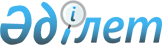 Об утверждении Правил ведения специального учета юридических лиц (за исключением Национального Банка Республики Казахстан) и индивидуальных предпринимателей, осуществляющих операции с драгоценными камнями, ювелирными изделиями из драгоценных металлов и драгоценных камней, а также необработанными природными алмазами
					
			Утративший силу
			
			
		
					Приказ Заместителя Премьер-Министра Республики Казахстан - Министра индустрии и новых технологий Республики Казахстан от 26 декабря 2012 года № 479. Зарегистрирован в Министерстве юстиции Республики Казахстан 8 января 2013 года № 8257. Утратил силу приказом Министра по инвестициям и развитию Республики Казахстан от 5 октября 2017 года № 677 (вводится в действие по истечении десяти календарных дней после дня его первого официального опубликования)
      Сноска. Утратил силу приказом Министра по инвестициям и развитию РК от 05.10.2017 № 677 (вводится в действие по истечении десяти календарных дней после дня его первого официального опубликования).
      В соответствии с подпунктом 5) пункта 3 Правил ввоза на территорию Республики Казахстан из стран, не входящих в Таможенный союз, и вывоза с территории Республики Казахстан в эти страны драгоценных камней, ювелирных изделий из драгоценных металлов и драгоценных камней и подпунктом 10) пункта 6 Правил ввоза на территорию Республики Казахстан и вывоза с территории Республики Казахстан необработанных природных алмазов с учетом схемы сертификации Кимберлийского процесса, утвержденных постановлением Правительства Республики Казахстан от 23 ноября 2012 года № 1479, ПРИКАЗЫВАЮ:
      1. Утвердить прилагаемые Правила ведения специального учета юридических лиц (за исключением Национального Банка Республики Казахстан) и индивидуальных предпринимателей, осуществляющих операции с драгоценными камнями, ювелирными изделиями из драгоценных металлов и драгоценных камней, а также необработанными природными алмазами.
      2. Комитету технического регулирования и метрологии Министерства индустрии и новых технологий Республики Казахстан (Сатбаеву Р.А.) в установленном законодательством порядке обеспечить:
      1) государственную регистрацию настоящего приказа в Министерстве юстиции Республики Казахстан;
      2) после государственной регистрации его официальное опубликование в средствах массовой информации.
      3. Контроль за выполнением настоящего приказа возложить на вице-министра индустрии и новых технологий Республики Казахстан Тулеушина К.А.
      4. Настоящий приказ вводится в действие со дня его первого официального опубликования. Правила ведения специального учета
юридических лиц (за исключением Национального Банка
Республики Казахстан) и индивидуальных предпринимателей,
осуществляющих операции с драгоценными камнями,
ювелирными изделиями из драгоценных металлов
и драгоценных камней, а также необработанными
природными алмазами
1. Общие положения
      1. Настоящие Правила ведения специального учета юридических лиц (за исключением Национального Банка Республики Казахстан) и индивидуальных предпринимателей, осуществляющих операции с драгоценными камнями, ювелирными изделиями из драгоценных металлов и драгоценных камней, а также необработанными природными алмазами (далее - Правила) разработаны в соответствии с Правилами ввоза на территорию Республику Казахстан из стран, не входящих в Таможенный союз, и вывоза с территории Республики Казахстан в эти страны драгоценных камней, ювелирных изделий из драгоценных металлов и драгоценных камней и Правилами ввоза на территорию Республику Казахстан и вывоза с территории Республики Казахстан необработанных природных алмазов с учетом схемы сертификации Кимберлийского процесса, утвержденными постановлением Правительства Республики Казахстан от 23 ноября 2012 года № 1479 и определяют порядок ведения специального учета юридических лиц (за исключением Национального Банка Республики Казахстан) и индивидуальных предпринимателей, осуществляющих операции с драгоценными камнями, ювелирными изделиями из драгоценных металлов и драгоценных камней, а также необработанными природными алмазами (далее – специальный учет). 2. Ведение специального учета
      2. Специальный учет осуществляется путем ведения Комитетом технического регулирования и метрологии Министерства по инвестициям и развитию Республики Казахстан в электронном и бумажном формате реестра юридических лиц (за исключением Национального Банка Республики Казахстан) и индивидуальных предпринимателей, осуществляющих операции с драгоценными камнями, ювелирными изделиями из драгоценных металлов и драгоценных камней, а также необработанными природными алмазами (далее - Реестр).
      Сноска. Пункт 2 в редакции приказа Министра по инвестициям и развитию РК от 09.09.2014 № 24 (вводится в действие по истечении десяти календарных дней после дня его первого официального опубликования).


       3. Реестр формируется по мере постановки юридических лиц и индивидуальных предпринимателей на специальный учет.
      4. Заявления о постановке на специальный учет подаются юридическими лицами и индивидуальными предпринимателями по месту их регистрации в территориальные департаменты уполномоченного органа либо через веб-портал "электронное правительство" www.egov.kz (далее - портал) и подписываются руководителем юридического лица, индивидуальным предпринимателем либо удостоверяется электронной цифровой подписью, а также заверяется их печатью.
      В заявлении указываются:
      1) для юридического лица (далее – организации) - наименование юридического лица, его юридический адрес, фамилия и инициалы руководителя, номер контактного телефона;
      2) для индивидуальных предпринимателей - фамилия, имя, отчество, данные документа удостоверяющего личность (серия, номер, кем, когда выдан), адрес регистрации по месту жительства.
      Сноска. Пункт 4 в редакции приказа Министра по инвестициям и развитию РК от 09.09.2014 № 24 (вводится в действие по истечении десяти календарных дней после дня его первого официального опубликования).


       5. Организации к заявлению прилагают:
      1) копии учредительных документов;
      2) копию свидетельства о государственной регистрации (перерегистрации) юридического лица, с указанием бизнес-идентификационного номера (БИН).
      6. Индивидуальные предприниматели к заявлению прилагают копию свидетельства о государственной регистрации в качестве индивидуального предпринимателя, с указанием бизнес-идентификационного номера (БИН).
      7. В территориальный департамент уполномоченного органа одновременно представляются оригиналы, запрашиваемых документов, для сверки либо нотариально засвидетельствованные копии.
      8. Постановка юридических лиц или индивидуальных предпринимателей на специальный учет осуществляется территориальными департаментами уполномоченного органа в течение 3 рабочих дней со дня приема заявления.
      9. В случае представления документов, предусмотренных пунктами 5 и 6 настоящих Правил, не в полном объеме заявление оставляется без рассмотрения, о чем заявителю в течение 3 (трех) рабочих дней направляется мотивированный письменный ответ.
      10. В Реестре указываются:
      1) наименование юридического лица, фамилия и инициалы индивидуального предпринимателя;
      2) бизнес-идентификационный номер;
      3) юридический адрес;
      4) фамилия, имя, отчество руководителя;
      5) контактные телефоны;
      6) перечень осуществляемых видов деятельности;
      7) дата включения в Реестр.
      11. В течение одного рабочего дня со дня постановки на специальный учет, территориальным департаментом выдается справка о постановке на специальный учет юридических лиц (за исключением Национального Банка Республики Казахстан) и индивидуальных предпринимателей, осуществляющих операции с драгоценными камнями, ювелирными изделиями из драгоценных металлов и драгоценных камней, а также необработанными природными алмазами на бумажном носителе по форме согласно приложению к настоящим Правилам, либо в форме электронного документа, удостоверенного электронной цифровой подписью уполномоченных лиц территориального департамента.
      Сноска. Пункт 11 в редакции приказа Министра по инвестициям и развитию РК от 09.09.2014 № 24 (вводится в действие по истечении десяти календарных дней после дня его первого официального опубликования).


       12. В случае изменения данных в документах, указанных в пунктах 5 и 6 настоящих Правил, юридические лица и индивидуальные предприниматели в течение 10 рабочих дней сообщают об этом в орган, поставивший их на специальный учет с приложением копий этих документов. Одновременно представляются оригиналы документов для сверки либо нотариально засвидетельствованные копии.
      форма             Справка
о постановке на специальный учет юридических лиц
(за исключением Национального Банка Республики Казахстан) и
индивидуальных предпринимателей, осуществляющих операции с
драгоценными камнями, ювелирными изделиями из драгоценных
металлов и драгоценных камней,
а также необработанными природными алмазами
      Выдана ________________________________________________________
      полное наименование юридического лица, фамилии и инициалы руководителя
      (для индивидуальных предпринимателей - фамилия, имя, отчество, данные
      документа удостоверяющего личность: серия, номер, кем, когда выдан,
      адрес регистрации по месту жительства), адрес, контактный телефон
      _____________________________________________________________________
      в том, что действительно состоит на специальном учете юридических лиц и индивидуальных предпринимателей, осуществляющих операции с драгоценными камнями, ювелирными изделиями из драгоценных металлов и драгоценных камней, а также необработанными природными алмазами на территории Республики Казахстан.
					© 2012. РГП на ПХВ «Институт законодательства и правовой информации Республики Казахстан» Министерства юстиции Республики Казахстан
				
Заместитель Премьер-Министра
Республики Казахстан - Министр
индустрии и новых технологий
Республики Казахстан
А. ИсекешевУтверждены
приказом Заместителя
Премьер-Министра
Республики Казахстан   -
Министра индустрии
и новых технологий
Республики Казахстан
от 26 декабря 2012 года № 479Приложение
к Правилам ведения специального
учета юридических лиц
(за исключением Национального
Банка Республики Казахстан)
и индивидуальных предпринимателей,
осуществляющих операции с
драгоценными камнями, ювелирными
изделиями из драгоценных металлов
и драгоценных камней,
а также необработанными
природными алмазами
Выдано:
_________________________________
наименование Департамента Комитета технического регулирования и метрологии Министерства индустрии и новых технологий Республики Казахстан
_______________________________
Ф.И.О. руководителя, конт.тел.
М.П.
"___"____________20___г.